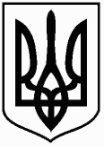 Красноградська міська радаРОЗПОРЯДЖЕННЯ 21 січня 2019 року								№ 10Про скликання шістдесят другоїсесії міської ради VІІ скликанняВідповідно до статей 46, 55 Закону України «Про місцеве самоврядування в Україні»:1) скликати LХІІ сесію Красноградської міської ради VІІ скликання        21 лютого 2019 року о 13.00 годині.Пленарне засідання ради провести в залі засідань приміщення «Земської управи». 2) до проекту порядку денного LХІІ сесії міської ради VІІ скликання внести такі питання:1. Про дострокове припинення повноважень депутата міської ради.Доповідає: К. Єніна — секретар ради.2. Про звіт міського голови про діяльність виконавчого комітету міської ради у 2018 році.Доповідає: В. Максим — міський голова.3. Про звіт секретаря ради про роботу Красноградської міської ради VІІ скликання у 2018 році.Доповідає: К. Єніна — секретар ради.4. Про внесення змін до рішення Красноградської міської ради від 23.10.2018 року № 1890-VII  «Про організацію звітів депутатів міської ради перед виборцями та проведення зустрічей з ними».Доповідає: К. Єніна — секретар ради.5. Про затвердження звіту про роботу постійної комісії Красноградської міської ради з питань житлово-комунального господарства, комунальної власності  та благоустрою міста в 2018 році.Доповідає: Ю.Гладкова — голова комісії.6. Про затвердження звіту постійної комісії з соціальних питань та розвитку інфраструктури міста про роботу у 2018 році.Доповідає: О. Ждамаров — голова комісії.7. Про затвердження звіту постійної комісії з політико-правових питань, законності, правопорядку, місцевого самоврядування про роботу в 2018 році.Доповідає: В. Позняк — голова комісії.8. Про затвердження Програми розвитку фізичної культури і спорту на території міста  Краснограда на 2019-2020 роки.Доповідає: К. Єніна — секретар ради.9. Про затвердження Програми збереження культурної спадщини міста Краснограда  на 2019-2020 роки.Доповідає: К. Єніна — секретар ради.10. Про визначення видів суспільно корисних оплачуваних робіт та переліку об’єктів на території міста Краснограда, на яких будуть відбувати стягнення особи, що вчинили адміністративне правопорушення у 2019 році. Доповідає: К. Худякова — керуючий справами (секретар) виконавчого комітету міської ради.11. Про затвердження Програми організації суспільно-корисних робіт для порушників, на яких судом накладено адміністративне стягнення у вигляді виконання суспільно корисних робіт, у місті Краснограді на 2019-2020 роки.Доповідає: В. Гірман — начальник відділу правового забезпечення міської ради.12. Про затвердження звіту про виконання Програми охорони навколишнього природного середовища міста  Краснограда на 2018 рік.Доповідає: Д.Стецюренко — заступник міського голови з питань діяльності виконавчих органів.13. Про затвердження звіту про виконання Програми боротьби зі злочинністю, охорони громадського порядку та профілактики правопорушень в місті Краснограді на 2018 рік.Доповідає: О. Стрілець — начальник Красноградського відділу поліції ГУНП в Харківській області.14. Про затвердження звіту про виконання Програми висвітлення  діяльності  Красноградської міської ради телерадіокомпанією «Центр» на 2018 рік.Доповідає: А. Копитько — директор ТРК «Центр».15. Про внесення змін до Програми благоустрою міста Краснограда на 2019 рік.Доповідає: Д. Стецюренко — заступник міського голови з питань діяльності виконавчих органів. 16. Про внесення змін до Програми розвитку та покращення стану освітлення міста Краснограда.Доповідає: Д. Стецюренко — заступник міського голови з питань діяльності виконавчих органів.17. Про внесення змін до Програми безпеки дорожнього руху на території міста Краснограда.Доповідає: Д. Стецюренко — заступник міського голови з питань діяльності виконавчих органів.18. Про внесення змін до Програми реконструкції та розвитку Центру комплексної реабілітації дітей з інвалідністю в місті Краснограді.Доповідає: Д.Стецюренко — заступник міського голови з питань діяльності виконавчих органів.19. Про внесення змін до  Програми розвитку земельних відносин на території Красноградської міської ради на 2016-2020 роки.Доповідає: Л. Соколова — провідний спеціаліст відділу благоустрою та житлово-комунального господарства міської ради. 20. Про внесення змін до Програми фінансового забезпечення дошкільних навчальних закладів на 2019 рік.Доповідає: К. Єніна — секретар ради.21. Про внесення змін до Програми соціального захисту населення міста Краснограда на 2019 рік.Доповідає: К. Єніна — секретар ради.22. Про внесення змін до рішення міської ради від 21 грудня 2018 року №2044-VIІ «Про міський бюджет на 2019 рік».Доповідає: Н. Мутиліна — начальник відділу бухгалтерського обліку міської ради.23. Про звіт тимчасової контрольної комісії ради щодо стану ремонту доріг на території міста.Доповідає: В. Непомящий — голова тимчасової контрольної комісії, депутат ради.24. Про звернення Красноградської міської ради до Красноградської районної ради та Наталинської об’єднаної територіальної громади стосовно капітального ремонту частини каналізаційного напірного колектору крізь річку Берестову.Доповідає: К.Єніна — секретар ради.25. Про звернення Красноградської міської ради до Красноградської районної державної адміністрації, Красноградської районної ради та Служби автомобільних доріг у Харківській області стосовно капітального ремонту дороги по вулиці Полтавській в місті Краснограді та мосту через річку Берестову.Доповідає: Д. Стецюренко — заступник міського голови з питань діяльності виконавчих органів.26. Про приведення у відповідність звітності в сфері культурних закладів міської ради.Доповідає: К. Єніна — секретар ради.27. Про внесення змін до Плану діяльності з підготовки проектів регуляторних актів Красноградської міської ради на 2019 рік.Доповідає: В.Гірман — начальник відділу правового забезпечення міської ради.28. Про розроблення проекту регуляторного акта «Положення про конкурсний відбір виконавців робіт із землеустрою, оцінки земель та визначення виконавців земельних  торгів на конкурентних засадах».Доповідає: Л. Соколова — провідний спеціаліст відділу благоустрою та житлово-комунального господарства міської ради.29. Про внесення змін до рішення Красноградської  міської ради    №1658-VII від 21 червня 2018 року «Про встановлення місцевих податків і зборів на 2019 рік».Доповідає: В.Гірман — начальник відділу правового забезпечення міської ради.30. Про внесення змін до структури виконавчих органів міської ради та їх загальної чисельності.Доповідає: К. Худякова — керуючий справами (секретар) виконавчого комітету міської ради.31. Про передачу земельної ділянки у спільну сумісну власність гр. Валко Ларисі Всеволодівні, Валку Сергію Анатолійовичу, Валко Ларисі Сергіївні. Доповідає: Л. Соколова — провідний спеціаліст відділу благоустрою та житлово-комунального господарства міської ради.32. Про передачу земельної ділянки у власність гр. Пошивайло Олені Василівні. Доповідає: Л. Соколова — провідний спеціаліст відділу благоустрою та житлово-комунального господарства міської ради.33. Про передачу земельної ділянки у власність гр. Геті Ірині Олександрівні.Доповідає: Л. Соколова — провідний спеціаліст відділу благоустрою та житлово-комунального господарства міської ради.34. Про передачу земельної ділянки у власність гр. Джуман Лілії Вікторівні.Доповідає: Л. Соколова — провідний спеціаліст відділу благоустрою та житлово-комунального господарства міської ради.35. Про передачу земельної ділянки у власність гр. Копаню Віктору Петровичу. Доповідає: Л. Соколова — провідний спеціаліст відділу благоустрою та житлово-комунального господарства міської ради.36. Про надання дозволу на складання технічної документації із землеустрою щодо встановлення (відновлення) меж земельної ділянки в натурі (на місцевості) для оформлення права власності гр. Товолжанському Олександру Васильовичу.Доповідає: Л. Соколова — провідний спеціаліст відділу благоустрою та житлово-комунального господарства міської ради.37. Про надання дозволу на складання технічної документації із землеустрою щодо встановлення (відновлення) меж земельної ділянки в натурі (на місцевості) для оформлення права власності гр. Кокоші Роману Володимировичу.Доповідає: Л. Соколова — провідний спеціаліст відділу благоустрою та житлово-комунального господарства міської ради.38. Про надання дозволу на складання технічної документації із землеустрою щодо встановлення (відновлення) меж земельної ділянки в натурі (на місцевості) для оформлення права власності гр. Полякову Віктору Валентиновичу.Доповідає: Л. Соколова — провідний спеціаліст відділу благоустрою та житлово-комунального господарства міської ради.39. Про надання дозволу на складання технічної документації із землеустрою щодо встановлення (відновлення) меж земельної ділянки в натурі (на місцевості) для оформлення права власності гр. Клименко Людмилі Володимирівні.Доповідає: Л. Соколова — провідний спеціаліст відділу благоустрою та житлово-комунального господарства міської ради.40. Про надання дозволу на складання технічної документації із землеустрою  щодо встановлення(відновлення) меж земельної  ділянки в натурі (на місцевості) для оформлення права користування на умовах оренди              гр. Войтенку Олександру Олексійовичу, Савенко Ліні Олександрівні. Доповідає: Л. Соколова — провідний спеціаліст відділу благоустрою та житлово-комунального господарства міської ради.41. Про внесення змін в рішення міської ради  від 22.11.2018 року  №1988-VІІ «Про надання дозволу на складання технічної документації із землеустрою щодо встановлення (відновлення) меж земельної ділянки в натурі (на місцевості) для оформлення права спільної сумісної власності  гр. Кунденко Євдокії Іванівні, Грезент Наталії Романівні, Пащенко Ользі Василівні».Доповідає: Л. Соколова — провідний спеціаліст відділу благоустрою та житлово-комунального господарства міської ради.42. Про передачу в користування на умовах оренди земельної ділянки  ТОВ «Красноградська овочева фабрика».Доповідає: Л. Соколова — провідний спеціаліст відділу благоустрою та житлово-комунального господарства міської ради.43. Про передачу земельних ділянок в постійне користування Красноградському КП «Водоканал».Доповідає: Л. Соколова — провідний спеціаліст відділу благоустрою та житлово-комунального господарства міської ради.44. Про надання дозволу на складання технічної документації із землеустрою щодо поділу земельної ділянки комунальної власності на окремі земельні ділянки ФОП Супрун Валентині Дмитрівні.Доповідає: Л. Соколова — провідний спеціаліст відділу благоустрою та житлово-комунального господарства міської ради.45. Про відмову у викупі земельної ділянки гр. Глушкову Сергію Івановичу.Доповідає: Л. Соколова — провідний спеціаліст відділу благоустрою та житлово-комунального господарства міської ради.46. Про відмову у викупі земельної ділянки гр. Скічку Артему Івановичу.Доповідає: Л. Соколова — провідний спеціаліст відділу благоустрою та житлово-комунального господарства міської ради.47. Про добровільне припинення права користування земельною ділянкою ТОВ «Красноградська овочева фабрика».Доповідає: Л. Соколова — провідний спеціаліст відділу благоустрою та житлово-комунального господарства міської ради.48. Про відмову у наданні дозволу на складання проекту землеустрою для оформлення права користування на умовах оренди на земельну ділянку           гр. Нікітічу Сергію Івановичу по вул. Московській б/н.Доповідає: Л. Соколова — провідний спеціаліст відділу благоустрою та житлово-комунального господарства міської ради.49. Про відмову у наданні дозволу  на складання проекту землеустрою для оформлення права користування на умовах оренди на земельну ділянку           гр. Нікітічу Сергію Івановичу по вул. Полтавській б/н.Доповідає: Л. Соколова — провідний спеціаліст відділу благоустрою та житлово-комунального господарства міської ради.50. Про відмову у наданні дозволу на складання проекту землеустрою для оформлення права користування на умовах оренди на земельну ділянку           гр. Нікітічу Сергію Івановичу по вул. Полтавській б/н.Доповідає: Л. Соколова — провідний спеціаліст відділу благоустрою та житлово-комунального господарства міської ради.51. Про відмову у наданні дозволу на складання проекту землеустрою для оформлення права користування на умовах оренди на земельну ділянку           гр. Нікітічу Сергію Івановичу по вул. Полтавській б/н.Доповідає: Л. Соколова — провідний спеціаліст відділу благоустрою та житлово-комунального господарства міської ради.52. Про відмову у наданні дозволу  на складання проекту землеустрою для оформлення права користування на умовах оренди на земельну ділянку           гр. Нікітічу Сергію Івановичу по вул. Полтавській б/н.Доповідає: Л. Соколова — провідний спеціаліст відділу благоустрою та житлово-комунального господарства міської ради.53. Про розроблення детального плану територій кварталу в межах вулиць Леб’язької, Української, Першотравневої в місті Краснограді.  Доповідає: Л. Соколова — провідний спеціаліст відділу благоустрою та житлово-комунального господарства міської ради.54. Про внесення змін до рішення міської ради від 24.01.2019 року №2135-VІІ «Про надання дозволу на складання технічної документації із землеустрою щодо встановлення (відновлення) меж земельної ділянки в натурі (на місцевості) для оформлення права користування на умовах оренди ПАТ «Харківська бісквітна фабрика». Доповідає: Л. Соколова — провідний спеціаліст відділу благоустрою та житлово-комунального господарства міської ради.Різне.Про роботу Красноградського відділу поліції щодо діяльності з запобігання розповсюдження наркотичних речовин на території міста Краснограда. Інформує: Н. Червінчук — депутат ради.Про звернення депутата Володимира Непомящого стосовно встановлення каналізаційних люків на території міста.Інформує: М. Дубина — директор КП «Водоканал».3) Відділу організаційного забезпечення та контролю міської ради (Л.Ляхова) довести дане розпорядження до відома депутатів міської ради та мешканців міста шляхом оприлюднення на офіційному веб-сайті міської ради. 4) Контроль за виконанням розпорядження покласти на секретаря ради К.Єніну.Міський голова                                                                          В.МАКСИМ Катерина Єніна 